Вітаємо, друзі!Раді повідомити, що на Всеосвіті вже відкрите навчання на 190 курсах підвищення кваліфікації, і це найбільша кількість курсів саме для освітян, зібраних на одній платформі. Та ми не зупиняємось і продовжуємо працювати над створенням нових курсів.Всі курси на нашій платформі зручно згуртовані по типах закладів освіти, посадах та напрямках, серед яких: курси для працівників закладів вищої освіти (ЗВО) (50)
https://vseosvita.ua/course?rt=4820;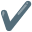  курси для працівників закладів дошкільної освіти (ЗДО) (68)
https://vseosvita.ua/course?rt=4812; курси для працівників закладів загальної середньої освіти (ЗЗСО) (159)
https://vseosvita.ua/course?rt=4814; курси для працівників закладів позашкільної освіти (58)
https://vseosvita.ua/course?rt=4815; курси для працівників закладів професійно-технічної освіти (ЗПТО) (116)
https://vseosvita.ua/course?rt=4816; курси для працівників закладів фахової передвищої освіти (ЗФПО) (122)
https://vseosvita.ua/course?rt=4817; курси для працівників інклюзивної освіти (37)
https://vseosvita.ua/course?rt=4818; курси для працівників соціально-психологічної служби (46)
https://vseosvita.ua/course?rt=4819.Методичний відділ Всеосвіти працює щодня над розширенням бази дистанційних курсів підвищення кваліфікації. Тож їхня кількість буде неодмінно зростати. І якщо ви не знайшли потрібний курс серед 190 запропонованих, то залиште заявку у чаті https://vseosvita.ua/course/discussion. Ми зберемо ваші побажання та додамо до плану розробки.Важливо, що кожен курс на Всеосвіті має затверджену програму підвищення кваліфікації, і до кожного з них можна автоматично сформувати пропозицію до плану підвищення кваліфікації. Таким чином Всеосвіта надає весь необхідний пакет документів, щоб включити підвищення кваліфікації у річний план вашого навчального закладу.На сьогодні Всеосвіта співпрацює з понад 50 навчальними закладами, співробітники яких підвищують кваліфікацію за державний кошт, і якщо вас цікавить така можливість, розкажіть про це вашому директору.
Посилання для директора https://vseosvita.ua/group/directorТож, не гайте часу, обирайте курс, який потрібен саме вам та навчайтесь зі Всеосвітою.